                                                                                    проектСОВЕТ ЮГО-СЕВЕРНОГО СЕЛЬСКОГО ПОСЕЛЕНИЯТИХОРЕЦКОГО РАЙОНА РЕШЕНИЕ  от ___________                                                                                                  № ___станица Юго-СевернаяОб утверждении Положения о муниципальном контроле в сфере благоустройства на территории  Юго-Северного сельского поселения Тихорецкого районаВ соответствии с пунктом 19 части 1, части 3 статьи 14 Федерального закона от 06 октября 2003 года № 131-ФЗ «Об общих принципах организации местного самоуправления в Российской Федерации», Федеральным законом от 31 июля 2020 года № 248-ФЗ «О государственном контроле (надзоре) и муниципальном контроле в Российской Федерации», уставом Юго-Северного сельского поселения Тихорецкого района Совет Юго-Северного сельского поселения Тихорецкого района  р е ш и л:1. Утвердить Положение о муниципальном контроле в сфере благоустройства на территории Юго-Северного сельского поселения Тихорецкого района (прилагается).2. Контроль за выполнением настоящего решения возложить на постоянную комиссию по вопросам сельского хозяйства и землеустройству, коммунальному хозяйству, транспорту, связи и благоустройству Совета Юго-Северного сельского поселения Тихорецкого района ( Михайленко Г.П.).3. Главному специалисту администрации Юго-Северного сельского поселения Тихорецкого района (Ковтун Н.А.) обеспечить официальное обнародование настоящего решения в установленном порядке и его размещение на официальном сайте администрации Юго-Северного сельского поселения Тихорецкого района в информационно-телекоммуникационной сети «Интернет».4. Настоящее решение вступает в силу со дня его официального обнародования, но не ранее 1 января 2022 года, за исключением раздела 5 приложения, вступающего в силу с 1 марта 2022 года.Глава Юго-Северного сельского поселения Тихорецкого района                                                         С.Ю. Карпунин                                                                               Положение о муниципальном контроле в сфере благоустройства на территории Юго-Северного сельского поселения Тихорецкого района1. Общие положения1.1. Настоящее Положение о муниципальном контроле в сфере благоустройства на территории Юго-Северного сельского поселения Тихорецкого района устанавливает порядок осуществления муниципального контроля в сфере благоустройства на территории Юго-Северного сельского поселения Тихорецкого района (далее – контроль в сфере благоустройства).  1.2. Предметом контроля в сфере благоустройства является соблюдение юридическими лицами, индивидуальными предпринимателями, гражданами (далее – контролируемые лица) Правил благоустройства территории             Юго-Северного сельского поселения Тихорецкого района, утвержденных решением Совета Юго-Северного сельского поселения Тихорецкого района (далее – Правила благоустройства), требований к обеспечению доступности для инвалидов объектов социальной, инженерной и транспортной инфраструктур и предоставляемых услуг (далее также – обязательные требования).  1.3. Контроль в сфере благоустройства осуществляется администрацией Юго-Северного сельского поселения Тихорецкого района (далее – администрация).1.4. Должностные лица администрации Юго-Северного сельского поселения Тихорецкого района уполномочены осуществлять контроль в сфере благоустройства (далее - должностные лица администрации). В должностные обязанности указанных должностных лиц администрации в соответствии с их должностной инструкцией входит осуществление полномочий по контролю в сфере благоустройства.  1.5. На основании статьи 29 Федерального закона от 31 июля 2020 года                   № 248-ФЗ «О государственном контроле (надзоре) и муниципальном контроле в Российской Федерации» (далее – Федеральный закон № 248-ФЗ) должностные лица, уполномоченные осуществлять контроль в сфере благоустройства осуществляют права и несут обязанности, установленные Федеральным законом № 248-ФЗ и иными федеральными законами.  1.6. На основании части 4 статьи 31 Федерального закона № 248-ФЗ права и обязанности контролируемых лиц, возникающие в связи с организацией и осуществлением муниципального контроля, устанавливаются Федеральным законом № 248-ФЗ, федеральным законом о виде контроля.  1.7. При осуществлении муниципального контроля система оценки и управления рисками не применяется.  1.8. На основании части 2 статьи 21 Федерального закона № 248-ФЗ при осуществлении контроля в сфере благоустройства используются типовые формы документов, утвержденные федеральным органом исполнительной власти, осуществляющим функции по выработке государственной политики и нормативно-правовому регулированию в области государственного контроля (надзора) и муниципального контроля.2. Профилактические мероприятия, проводимыев рамках осуществления муниципального контроля 2.1. На основании части 1 статьи 8 Федерального закона № 248-ФЗ                   при осуществлении муниципального контроля проведение профилактических мероприятий, направленных на снижение риска причинения вреда (ущерба), является приоритетным по отношению к проведению контрольных мероприятий.2.2. Распоряжением администрации Юго-Северного сельского поселения Тихорецкого района ежегодно утверждается программа профилактики рисков причинения вреда (ущерба) охраняемым законом ценностям по муниципальному контролю в сфере благоустройства (далее – программа), разрабатываемая и утверждаемая в соответствии с постановлением Правительства Российской Федерации от 25 июня 2021 года № 990 «Об утверждении Правил разработки и утверждения контрольными (надзорными) органами программы профилактики рисков причинения вреда (ущерба) охраняемым законом ценностям».2.3. Разработанный администрацией проект программы подлежит общественному обсуждению, которое проводится с 1 октября по 1 ноября года, предшествующего году реализации программы.2.4. В целях общественного обсуждения проект программы размещается на официальном сайте не позднее 1 октября предшествующего года                                с указанием почтового и электронного адресов администрации, на которые направляются предложения по проекту программы.2.5. Поданные в период общественного обсуждения предложения рассматриваются администрацией с 1 ноября по 1 декабря предшествующего года. Администрацией по каждому предложению формируется мотивированное заключение об их учете (в том числе частичном) или отклонении.2.6. Проект программы в целях его обсуждения направляется                               в общественный совет, создаваемый распоряжением администрации             Юго-Северного сельского поселения Тихорецкого района.2.7. Результаты общественного обсуждения (включая перечень предложений и мотивированных заключений об их учете (в том числе частичном) или отклонении) размещаются на официальном сайте не позднее                        10 декабря предшествующего года.2.8. Программа не позднее 20 декабря предшествующего года размещается на официальном сайте в течение 5 дней со дня утверждения.2.9. При осуществлении муниципального контроля администрация проводит следующие виды профилактических мероприятий:информирование;обобщение правоприменительной практики;объявление предостережения;консультирование.2.10. На основании частей 1 и 2 статьи 46 Федерального закона № 248-ФЗ администрация осуществляет информирование контролируемых лиц                          и иных заинтересованных лиц по вопросам соблюдения обязательных требований. Информирование осуществляется посредством размещения соответствующих сведений на официальном сайте, в средствах массовой информации, через личные кабинеты контролируемых лиц в государственных информационных системах (при их наличии) и в иных формах, предусмотренных программой.Администрация размещает и поддерживает в актуальном состоянии на официальном сайте документы и информацию, которые предусмотрены частью 3 статьи 46 Федерального закона № 248-ФЗ.2.11. Обобщение правоприменительной практики проводится для решения задач, установленных частью 1 статьи 47 Федерального закона № 248-ФЗ.По итогам обобщения правоприменительной практики администрация обеспечивает подготовку проекта доклада, содержащего результаты обобщения правоприменительной практики по осуществлению муниципального контроля в сфере благоустройства на территории Юго-Северного сельского поселения  Тихорецкого района (далее - доклад о правоприменительной практике).Проект доклада о правоприменительной практике готовится администрацией один раз в год.Администрация обеспечивает публичное обсуждение проекта доклада о правоприменительной практике в порядке и сроки, установленные настоящим Положением для общественного обсуждения проекта программы.Доклад о правоприменительной практике утверждается распоряжением администрации Юго-Северного сельского поселения Тихорецкого района и размещается на официальном сайте не позднее 20 декабря.Результаты обобщения правоприменительной практики включаются                     в ежегодный доклад о состоянии муниципального контроля в сфере благоустройства на территории Юго-Северного сельского поселения Тихорецкого района.	2.12. На основании статьи 49 Федерального закона № 248-ФЗ в случае наличия у администрации сведений о готовящихся нарушениях обязательных требований или признаках нарушений обязательных требований и (или) в случае отсутствия подтвержденных данных о том, что нарушение обязательных требований причинило вред (ущерб) охраняемым законом ценностям либо создало угрозу причинения вреда (ущерба) охраняемым законом ценностям, администрация объявляет контролируемому лицу предостережение о недопустимости нарушения обязательных требований (далее – предостережение) и предлагает принять меры по обеспечению соблюдения обязательных требований.	Предостережение направляется контролируемому лицу за подписью главы Юго-Северного сельского поселения Тихорецкого района и содержит указание на соответствующие обязательные требования, предусматривающий их нормативный правовой акт, информацию о том, какие конкретно действия (бездействие) контролируемого лица могут привести или приводят к нарушению обязательных требований, а также предложение о принятии мер по обеспечению соблюдения данных требований и не может содержать требование представления контролируемым лицом сведений и документов.На основании части 4 статьи 49 Федерального закона № 248-ФЗ контролируемое лицо вправе после получения предостережения подать                        в администрацию возражение в отношении указанного предостережения, которое направляется в администрацию и рассматривается администрацией                      в порядке, аналогичном установленному Федеральным законом от 2 мая                     2006 года № 59-ФЗ «О порядке рассмотрения обращений граждан Российской Федерации» (далее – Федеральный закон № 59-ФЗ).Администрация осуществляет учет объявленных предостережений                    в специальном журнале и использует соответствующие данные для проведения иных профилактических мероприятий и контрольных мероприятий.	2.13. На основании статьи 50 Федерального закона № 248-ФЗ должностное лицо администрации по обращениям контролируемых лиц и их представителей осуществляет консультирование (дает разъяснения по вопросам, связанным с организацией и осуществлением муниципального контроля). Консультирование осуществляется без взимания платы.Консультирование может осуществляться должностным лицом администрации по телефону, посредством видео-конференц-связи, на личном приеме либо в ходе проведения профилактического мероприятия, контрольного мероприятия.Консультирование, в том числе письменное, осуществляется администрацией в порядке, аналогичном установленному Федеральным законом № 59-ФЗ. По итогам консультирования информация в письменной форме контролируемым лицам и их представителям не предоставляется.Контролируемое лицо вправе направить запрос о предоставлении письменного ответа в сроки, установленные Федеральным законом № 59-ФЗ.Письменное консультирование осуществляется по вопросам:порядка осуществления муниципального контроля в сфере благоустройства, в том числе порядка проведения профилактических мероприятий и контрольных мероприятий;порядка обжалования действий (бездействия) администрации, должностных лиц, связанных с организацией  и проведением  муниципального контроля в сфере благоустройства.Администрация осуществляет учет консультирований в специальном журнале.3. Виды контрольных мероприятий, проведение которых возможно в рамках осуществления муниципального контроля в сфере благоустройства, и перечень допустимых контрольных действий в составе каждогоконтрольного мероприятия3.1. На основании части 1 статьи 56 Федерального закона № 248-ФЗ                   при осуществлении муниципального контроля взаимодействием контрольных органов, их должностных лиц с контролируемыми лицами являются встречи, телефонные и иные переговоры (непосредственное взаимодействие) между должностным лицом и контролируемым лицом или его представителем, запрос документов, иных материалов, присутствие должностного лица в месте осуществления деятельности контролируемого лица (за исключением случаев присутствия должностного лица на общедоступных производственных объектах).3.2. Взаимодействие с контролируемым лицом осуществляется при проведении следующих контрольных мероприятий:документарная проверка;выездная проверка (может проводиться с использованием средств дистанционного взаимодействия, в том числе посредством аудио- или видеосвязи).3.3. Без взаимодействия с контролируемым лицом проводятся следующие контрольные мероприятия:наблюдение за соблюдением обязательных требований;выездное обследование.3.4. Контрольные мероприятия проводятся по основаниям, установленным статьей 57 Федерального закона № 248-ФЗ.3.5. Для проведения контрольного мероприятия, предусматривающего взаимодействие с контролируемым лицом, а также документарной проверки принимается распоряжение о проведении контрольного мероприятия,                           в котором указываются сведения, предусмотренные частью 1 статьи 64 Федерального закона № 248-ФЗ.3.6. На основании части 3 статьи 64 Федерального закона № 248-ФЗ                             в отношении проведения наблюдения за соблюдением обязательных требований, выездного обследования не требуется принятие указанного распоряжения.3.7. При проведении контрольных мероприятий должностные лица администрации руководствуются общими требованиями к проведению контрольных мероприятий, установленными статьей 65 Федерального закона    № 248-ФЗ.3.8. Документарная проверка проводится в порядке, установленном статьей 72 Федерального закона № 248-ФЗ.В ходе документарной проверки могут совершаться следующие контрольные действия: получение письменных объяснений; истребование документов; экспертиза.3.9. Выездная проверка проводится в порядке, установленном статьей 73 Федерального закона № 248-ФЗ.В ходе выездной проверки могут совершаться следующие контрольные действия: осмотр; досмотр; опрос; получение письменных объяснений; истребование документов; отбор проб (образцов); инструментальное обследование; испытание; экспертиза; эксперимент.3.10. Наблюдение за соблюдением обязательных требований осуществляется в порядке, установленным статьей 74 Федерального закона                        № 248-ФЗ.3.11. Выездное обследование проводится в порядке, установленном статьей 75 Федерального закона № 248-ФЗ.В ходе выездного обследования на общедоступных (открытых для посещения неограниченным кругом лиц) производственных объектах могут осуществляться: осмотр; отбор проб (образцов); инструментальное обследование (с применением видеозаписи); испытание; экспертиза.3.12. При проведении контрольных мероприятий, указанных в пунктах 3.2 и 3.3 настоящего Положения, должностными лицами администрации могут использоваться способы фиксации доказательств нарушений обязательных требований, установленные частью 6 статьи 65 Федерального закона № 248-ФЗ, - фотосъемка, аудио- и видеозапись,Решение о необходимости использования фотосъемки, аудио- и видеозаписи при осуществлении контрольных мероприятий принимается должностным лицом администрации самостоятельно. В обязательном порядке фото- и видеофиксация доказательств нарушений обязательных требований осуществляется в следующих случаях:при проведении осмотра в ходе выездной проверки в отсутствие контролируемого лица;при проведении выездной проверки, в ходе которой осуществлялись препятствия в ее проведении и совершении контрольных действий.Фиксация нарушений обязательных требований при помощи фотосъемки проводится не менее чем 2 снимками каждого из выявленных нарушений обязательных требований. При осуществлении аудио- и видеозаписи в начале и конце записи должностным лицом администрации делается уведомление о дате, месте, времени начала и окончания осуществления записи.Фотографии, аудио- и видеозаписи, используемые для фиксации доказательств, должны позволять однозначно идентифицировать объект фиксации, отражающий нарушение обязательных требований. Фотографии, аудио- и видеозаписи, используемые для доказательств нарушений обязательных требований, прикладываются к акту контрольного мероприятия.3.13. На основании части 2 статьи 87 Федерального закона № 248-ФЗ                 по окончании проведения контрольного мероприятия, предусматривающего взаимодействие с контролируемым лицом, должностные лица составляют акт контрольного мероприятия (далее - акт). В случае, если по результатам проведения такого мероприятия выявлено нарушение обязательных требований, в акте должно быть указано, какое именно обязательное требование нарушено, каким нормативным правовым актом и его структурной единицей оно установлено. В случае устранения выявленного нарушения до окончания проведения контрольного мероприятия, предусматривающего взаимодействие с контролируемым лицом, в акте указывается факт его устранения. Документы, иные материалы, являющиеся доказательствами нарушения обязательных требований, должны быть приобщены к акту. Заполненные при проведении контрольного мероприятия проверочные листы должны быть приобщены к акту.3.14. На основании части 3 статьи 87 Федерального закона № 248-ФЗ оформление акта производится на месте проведения контрольного мероприятия в день окончания проведения такого мероприятия, если иной порядок оформления акта не установлен Правительством Российской Федерации.3.15. На основании статьи 89 Федерального закона № 248-ФЗ в случае несогласия с фактами и выводами, изложенными в акте, контролируемое лицо вправе направить жалобу в порядке, предусмотренном статьями 39-43 Федерального закона № 248-ФЗ.3.16. На основании части 2 статьи 90 Федерального закона № 248-ФЗ                    в случае выявления при проведении контрольного (надзорного) мероприятия нарушений обязательных требований контролируемым лицом должностное лицо администрации в пределах полномочий, предусмотренных законодательством Российской Федерации, обязано:выдать после оформления акта контрольного мероприятия контролируемому лицу предписание об устранении выявленных нарушений с указанием разумных сроков их устранения и (или) о проведении мероприятий по предотвращению причинения вреда (ущерба) охраняемым законом ценностям, а также других мероприятий, предусмотренных федеральным законом о виде контроля;незамедлительно принять предусмотренные законодательством Российской Федерации меры по недопущению причинения вреда (ущерба) охраняемым законом ценностям или прекращению его причинения вплоть до обращения в суд с требованием о принудительном отзыве продукции (товаров), представляющей опасность для жизни, здоровья людей и для окружающей среды, о запрете эксплуатации (использования) зданий, строений, сооружений, помещений, оборудования, транспортных средств и иных подобных объектов и о доведении до сведения граждан, организаций любым доступным способом информации о наличии угрозы причинения вреда (ущерба) охраняемым законом ценностям и способах ее предотвращения в случае, если при проведении контрольного мероприятия установлено, что деятельность гражданина, организации, владеющих и (или) пользующихся объектом контроля, эксплуатация (использование) ими зданий, строений, сооружений, помещений, оборудования, транспортных средств и иных подобных объектов, производимые и реализуемые ими товары, выполняемые работы, оказываемые услуги представляют непосредственную угрозу причинения вреда (ущерба) охраняемым законом ценностям или что такой вред (ущерб) причинен;при выявлении в ходе контрольного мероприятия признаков преступления или административного правонарушения направить соответствующую информацию в государственный орган в соответствии со своей компетенцией или при наличии соответствующих полномочий принять меры по привлечению виновных лиц к установленной законом ответственности;принять меры по осуществлению контроля за устранением выявленных нарушений обязательных требований, предупреждению нарушений обязательных требований, предотвращению возможного причинения вреда (ущерба) охраняемым законом ценностям, при неисполнении предписания                       в установленные сроки принять меры по обеспечению его исполнения вплоть до обращения в суд с требованием о принудительном исполнении предписания, если такая мера предусмотрена законодательством;рассмотреть вопрос о выдаче рекомендаций по соблюдению обязательных требований, проведении иных мероприятий, направленных на профилактику рисков причинения вреда (ущерба) охраняемым законом ценностям.	3.17. Предписание оформляется должностными лицами администрации по форме согласно приложению к настоящему Положению и подписывается главой Юго-Северного сельского поселения Тихорецкого района.3.18. Должностные лица администрации обеспечивают исполнение предписаний, иных решений администрации в порядке, установленном главой 17 Федерального закона № 248-ФЗ.4. Обжалование решений администрации действий (бездействия),должностных лиц администрации4.1. На основании части 4 статьи 39 Федерального закона № 248-ФЗ досудебный порядок подачи жалоб при осуществлении муниципального контроля в сфере благоустройства не применяется.5. Доклад о муниципальном контроле в сфере благоустройства, ключевой показатель муниципального контроля в сфере благоустройства,индикативные показатели для муниципального  контроля в сфере благоустройства5.1. Администрация ежегодно, по итогам осуществления муниципального контроля в сфере благоустройства, осуществляет подготовку проекта доклада о муниципальном контроле в сфере благоустройства (далее – доклад) с указанием сведений о достижении ключевых показателей и сведений об индикативных показателях муниципального контроля в сфере благоустройства, в том числе о влиянии профилактических мероприятий и контрольных мероприятий на достижение ключевых показателей.5.2. На основании части 1 статьи 30 Федерального закона № 248-ФЗ оценка результативности и эффективности деятельности администрации осуществляется на основе системы показателей результативности                                  и эффективности муниципального контроля в сфере благоустройства.5.3. Ключевые показатели и их целевые значения:доля устраненных нарушений из числа выявленных нарушений обязательных требований - 100%;доля выполнения плана проведения плановых контрольных мероприятий на очередной календарный год - 100%;доля обоснованных жалоб на действия (бездействие) контрольного органа и (или) его должностного лица при проведении контрольных мероприятий - 0%;доля отмененных результатов контрольных мероприятий - 0%;доля контрольных мероприятий, по результатам которых были выявлены нарушения, но не приняты соответствующие меры административного воздействия - 5%;доля отмененных в судебном порядке постановлений по делам об административных правонарушениях от общего количества вынесенных административной комиссией постановлений, за исключением постановлений, отмененных на основании статей 2.7 и 2.9 Кодекса Российской Федерации об административных правонарушениях - 0%.5.4. Индикативными показателями для контроля в сфере благоустройства устанавливаются следующие:количество проведенных плановых контрольных мероприятий;количество проведенных внеплановых контрольных мероприятий;поступивших возражений в отношении акта контрольного мероприятия;количество выданных предписаний об устранении нарушений обязательных требований;количество устраненных нарушений обязательных требований.5.5. Подготовка проекта доклада осуществляется администрацией                      в соответствии с требованиями к подготовке докладов о видах государственного контроля (надзора), муниципального контроля и сводного доклада о государственном контроле (надзоре), муниципальном контроле в Российской Федерации, утвержденными постановлением Правительства Российской Федерации от 7 декабря 2020 года № 2041.5.6. Сведения об организации и осуществлении муниципального контроля в сфере благоустройства, доклад подписываются главой Юго-Северного сельского поселения Тихорецкого района и представляются в порядке  и сроки, установленные постановлением Правительства Российской Федерации от                       7 декабря 2020 года № 2041, в электронной форме посредством государственной автоматизированной информационной системы «Управление».5.7. Администрация после подписания доклада главой Юго-Северного сельского поселения Тихорецкого района обеспечивает его размещение на официальном сайте в срок, не превышающий 15 календарных дней со дня представления такого доклада посредством информационной системы «Управление».Главный специалист администрацииЮго-Северного сельского поселенияТихорецкого района						                      О.Н. ПоповаПриложениек Положению о муниципальномконтроле в сфере благоустройства на территории  Юго-Северного сельского поселения Тихорецкого районаФОРМАпредписания об устранении нарушений, выявленных по результатам проведения муниципального контроля в сфере благоустройства на территории  Юго-Северного сельского поселения Тихорецкого районаПРЕДПИСАНИЕВыдано ________________________________________________________(полное наименование контролируемого лица, ИНН, ОГРН)в целях устранения выявленных нарушений по результатам ____________________________________________________________________,(вид и форма контрольного мероприятия)проведенной администрацией Юго-Северного сельского поселения Тихорецкого района в отношении _________________________________________________________________________________________________(полное наименование контролируемого лица)с «___» _________ ____ года по «___» __________  ____ года на основании ____________________________________________________________________(реквизиты и наименование распоряжения о проведении контрольного мероприятия)выявлены нарушения обязательных требований законодательства:________________________________________________________________________________________________________________________________________(выявленные нарушения обязательных требований с указанием структурных единиц нормативных правовых актов, которыми установлены обязательные требования)В соответствии с пунктом 1 части 2 статьи 90 Федерального закона от                    31 июля 2020 года № 248-ФЗ «О государственном контроле (надзоре) и муниципальном контроле в Российской Федерации» администрация ______ сельского поселения Тихорецкого района предписывает:1. Устранить выявленные нарушения обязательных требований в срок               до _______ включительно.2. Уведомить администрацию Юго-Северного сельского поселения Тихорецкого района об исполнении настоящего предписания в срок до ______ включительно.Неисполнение настоящего предписания в установленный срок влечет ответственность в соответствии с законодательством Российской Федерации.Глава Юго-Северного сельского поселения Тихорецкого района                            _____________         _____________________                                                                             (подпись)                    (расшифровка подписи)Главный специалист администрацииЮго-Северного сельского поселенияТихорецкого района						                      О.Н. ПоповаПриложение  УТВЕРЖДЕНОрешением Совета Юго-Северного сельского поселенияТихорецкого районаот ____________ № ___Бланк администрации              _________________________________              _________________________________(полное наименование контролируемого лица)__________________________________________________________________(адрес места нахождения)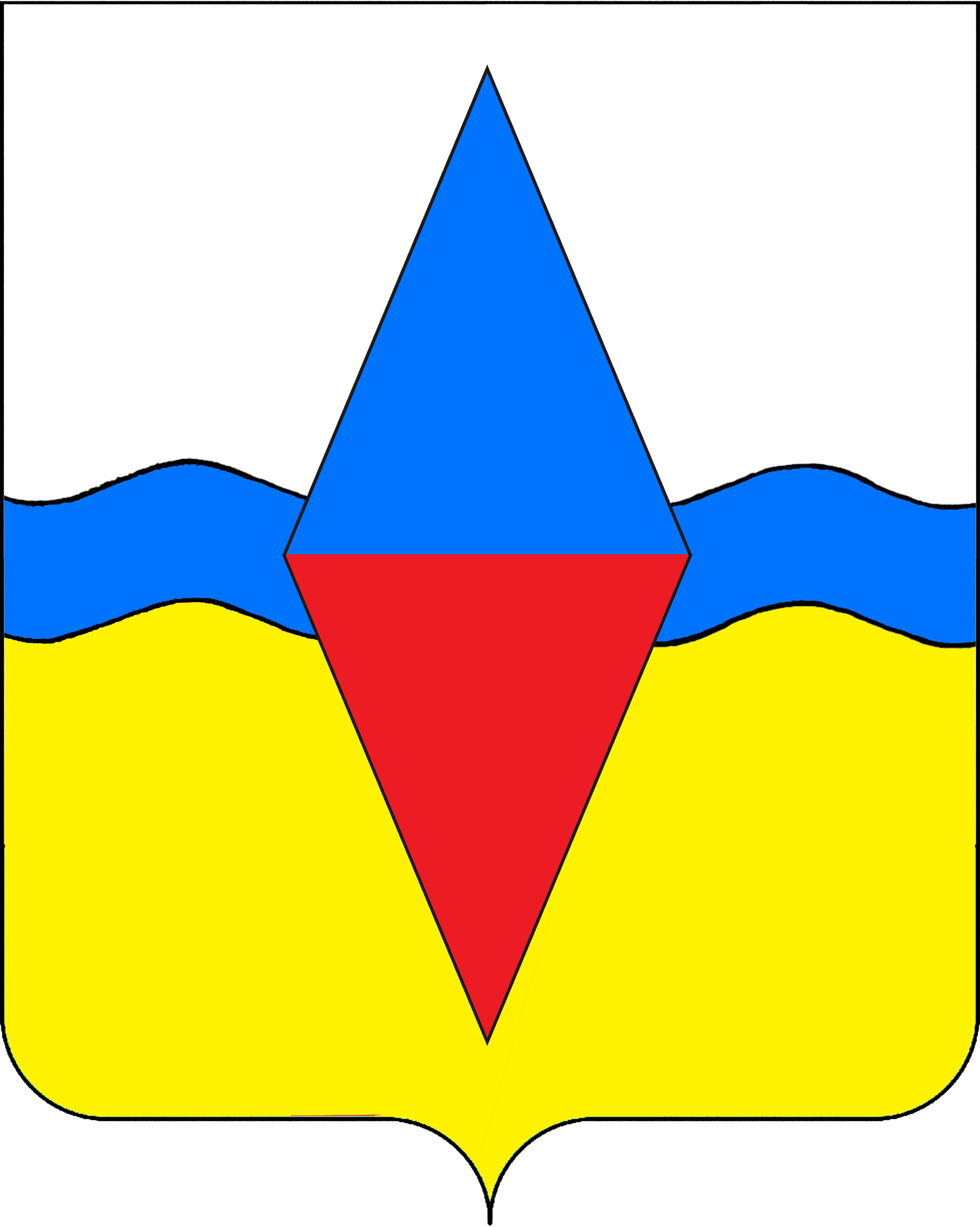 